请注意：所有加拿大校园福音团契（CCEF）静修营的培训材料，仅供静修营学员个人使用，请勿转发他人，或张贴于网上，感谢各位的合作。 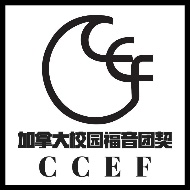 加拿大校园福音团契 (CCEF)“心之归回”静修营补习手册如何准备？在进入灵修操练之前，鼓励大家事先做好准备工作：计划每日灵修时间：每天安排一个小时左右的灵修祷告。找出一天当中，你最容易放松、安静下来的一段时间，将它预留出来，并将其它工作和家务也事先安排妥当，如此好确保你每日灵修的专注。安排每日灵修地点：安排一个地方，让你免受打扰，容易进入每日灵修祷告。这会因人而异： 书房、卧室、汽车里、公园，等等，都可能成为你每天亲近神的“圣地”。准备的物品：个人灵修前需要准备：圣经、日记本、 笔。另外若喜欢点燃蜡烛，以助灵修时的安静；或喜欢在绘画中祷告的，均可准备相关物品。请注意：记录属灵日记，对于这一周的个人灵修和营会分享非常重要。请务必准备笔记本，并每天记录属灵日记。（*详情请见附录 2）需要避免的物品：请尽量避免容易让你灵修时分心的物品，如：手机、娱乐性书籍、影像、电脑等物品。可能也需要事先告知家人，在你的灵修时间内，请他们尽量尊重不要打扰。“遇见神”营会前的培训：2022年1月 8日（周六）的上午是我们的 Zoom 线上静修营培训。请事先和家人商量，安排好相关事宜；如：早午餐的预备、孩子的照顾。在聚会时间内（早上 9 点 到 12点），请家人保持安静，等等。心田静默：远离手机、电脑等，带着圣经和笔记本，来到安静舒适的地方坐下。放慢呼吸、使自己平静下来。想象神就坐在你身边，陪伴你度过这段时光。祈求：主啊，你曾应许常与我同在，谢谢你的陪伴。恳求你在这段时间亲自感动我、对我的心讲话。阿们。 （慢读几遍，直到这个祷告渗入你的内心。）默想：(*步骤请见附录 1）路加福音10:38-4238 他们走路的时候，耶稣进了一个村庄。有一个女人名叫马大，接他到自己家里。 39 她有一个妹子名叫马利亚，在耶稣脚前坐着听他的道。 40 马大伺候的事多，心里忙乱，就进前来说：“主啊，我的妹子留下我一个人伺候，你不在意吗？请吩咐她来帮助我。” 41 耶稣回答说：“马大，马大，你为许多的事思虑烦扰， 42 但是不可少的只有一件。马利亚已经选择那上好的福分，是不能夺去的。”你觉得自己最像这段经文里的哪个人物？想象：你当时也在现场，耶稣会对你说什么？在讲话时，祂的语气、表情是怎样的？你听了耶稣对你讲的话，内心有什么情绪、感受？把这些告诉耶稣。安静凝视耶稣三分钟，听听祂还有什么话要对你讲的？记录属灵日记：（*见附录 2）祈求：心境主啊，感谢你过去带领我操练安静的功课。恳求你继续帮助我，建立一个静默在你里面的美好习惯。阿们。 （慢读几遍，直到这个祷告渗入你的内心。）默想：（*请参考附录 1）赛30:1515 主耶和华以色列的圣者曾如此说：你们得救在乎归回安息，你们得力在乎平静安稳。你们竟自不肯！诗歌【住在你里面】https://www.youtube.com/watch?v=IKGazOdWmH4记录属灵日记：（*见附录 2）反思并记录你安静在神面前的途径：有哪些方法曾经帮助你静默在神的面前？自行设计并具体写下你在读经祷告之前，使内心安静的步骤，以备未来几天灵修时应用。心境安静：（按照周一自行设计的步骤进行）祈求：主啊，求你助我静默在你这位造物主的面前，透过默想大自然，更深地体会你的恩典和大爱，阿们。 （慢读几遍，直到这个祷告渗入你的内心。）默想：（*步骤请见附录 1）                        诗篇8:1-91 耶和华我们的主啊，你的名在全地何其美，你将你的荣耀彰显于天！
2 你因敌人的缘故，从婴孩和吃奶的口中建立了能力，使仇敌和报仇的闭口无言。
3 我观看你指头所造的天，并你所陈设的月亮星宿，
4 便说：“人算什么，你竟顾念他？世人算什么，你竟眷顾他？
5 你叫他比天使[a]微小一点，并赐他荣耀尊贵为冠冕。
6 你派他管理你手所造的，使万物，就是一切的牛羊，田野的兽，空中的鸟，海里的鱼，凡经行海道的，都服在他的脚下。”
9 耶和华我们的主啊，你的名在全地何其美！出游：如果天气允许，抽出时间走到大自然当中，透过「看看、摸摸、闻闻、听听、尝尝」默想神的大爱。属灵日记：（*见附录 2）心情请先看视频：https://www.youtube.com/watch?v=dOkyKyVFnSs个人灵修一边深呼吸、一边安静在神面前：想像：神陪伴在你身边，深情的望着你，也期盼着接下来和你共渡的时间。默想：（*步骤请见「附录 1」）诗篇121:1-81 我要向山举目。我的帮助从何而来？
2 我的帮助从造天地的耶和华而来。
3 他必不叫你的脚摇动，保护你的必不打盹。
4 保护以色列的也不打盹，也不睡觉。
5 保护你的是耶和华，耶和华在你右边荫庇你。
6 白日，太阳必不伤你；夜间，月亮必不害你。
7 耶和华要保护你免受一切的灾害，他要保护你的性命。
8 你出你入，耶和华要保护你，从今时直到永远。属灵日记：（*见「附录 2」）在属灵日记的最后，记录下今天的灵修默想时，最强烈、明显的情绪、情感。用三、五分钟，简单浏览下一天的经文，并了解其上文下理。心情一边深呼吸、一边安静在神面前：想像：神陪伴在你身边，深情的望著你，也期盼着接下来和你共渡的时间。默想：（*见「附录 1」）罗12:3-83 我凭着所赐我的恩对你们各人说：不要看自己过于所当看的，要照着神所分给各人信心的大小，看得合乎中道。 4 正如我们一个身子上有好些肢体，肢体也不都是一样的用处； 5 我们这许多人在基督里成为一身，互相联络做肢体，也是如此。 6 按我们所得的恩赐，各有不同。或说预言，就当照着信心的程度说预言； 7 或做执事，就当专一执事；或做教导的，就当专一教导； 8 或做劝化的，就当专一劝化；施舍的，就当诚实；治理的，就当殷勤；怜悯人的，就当甘心。属灵日记：（*见「附录 2」）在日记的最后，记录下自己的灵修默想当中最强烈、明显的情绪、情感。用三、五分钟，简单浏览下一天的经文，并了解其上文下理。附录：慢读、念出：附录 1	默想祷告的步骤：逐字逐句、缓慢地、出声地读一遍经文;安静一会儿，专注、停留在那些触动你内心情绪的字词;重复以上步骤两三遍、也可念出声音、并可把自己的名字替换在经文里面。祷告：想像自己沉浸在神的大爱里面。把自己此时的渴望向神倾诉。求他带领接下来的灵修默想。默想-根据经文情况，选择以下其中一个方法，或者兩个方法混合使用：“默思”：好像牛吃草一样，慢慢地、一个词一个词地咀嚼神的话。从“知道”（摆盘 — 知道有那些内容信息），进入到“思想”（咀嚼 — 逐步深入到神的话语里面），再进入到“消化”（感受到从神而來的信、望、爱、亮光，等等）。“默感”：使用想像力，把自己沉浸在经文的场景中。并且通过五官，深入体会经文（味觉、嗅觉、触觉、视觉、听觉）。倾诉：默想时，留意到自己内心主要的情绪、感受有哪些？向神倾诉自己的感受，并向神求问、感谢、认罪。专注：聆听神对你讲的话：你心里起了哪些意念？内心激荡起哪些情感？有什么新的画面进入你的脑海？对话：和神多待一会儿，与祂聊天。*附录 2 如何写属灵日记？属灵日记不同于一般的个人日记，它最主要的目的，是记录下你的属灵经历，如：读经时的感受、感想，祷告中内心的情感，反思祷告的过程等等。这些笔记，将会成为你个人属灵成长的宝藏。你可以这样记录属灵笔记：笔记的抬头：建议写下时间、地点、天气、你的简单情况，或者其它你认为有用的信息。简单记录你灵修祷告的过程。属灵日记应该记载的重点：你读经过程中内心的动向状况，如：情感、读经时的反应、直觉、渴望、 思想、洞见等等。你祷告过程中内心的状况，如：平安、烦躁、兴奋、乏味、困惑等等。你心理产生的画面、印象深刻的词句、一段过去的记忆等等。你生活中发生和经文有关联的事情。